YOU ARE INVITED TOBRING YOUR DATA DAY!Are you ready to indulge in winter break?Do you want to knock out those SLOs assessments in Trac Dat so you can head out for some relaxation?We have just the solution for you!  Come to “Bring Your Data Day”.  You bring your assessment data and we’ll ensure that you get it entered into Trac Dat.Want assistance entering the data?  BYOA!  Bring your own assistant or use one of us.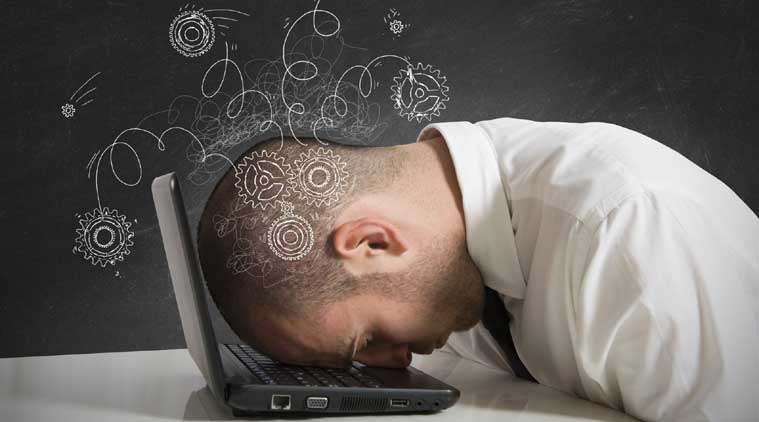  Need a refresher on Trac-Dat?  We can help with that too. WHEN:	Friday, December 4th from 9:00 to 12:00                  	Monday, December 14th from 1:00 to 3:00		         Drop in any time during these hoursWHERE:	MCE-340BRING:	SLO assessment forms and                      a flash drive with your rubrics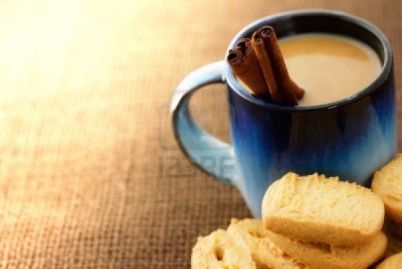 Refreshments will be served to brighten your experience.  Can’t make it?  We are available other times by appointment or phone.  Contact Andrea Horigan or Debbie Newcomb.  Note:  We are only available until December 17th.  